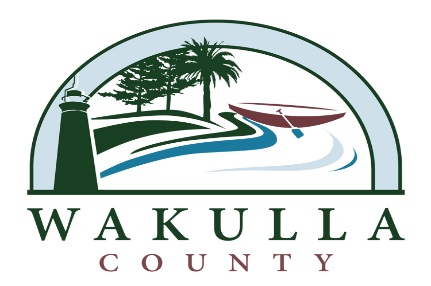 AFFIDAVITSTATE OF FLORIDACOUNTY OF WAKULLABEFORE ME, the undersigned authority, personally appeared  	 who, upon first being duly sworn, deposes and says:I am submitting an application for a position as a firefighter with Wakulla County, Florida.I understand that Florida Statutes, Section 633.34 (6) provides: Any person initially employed as a firefighter must:Be a non-user of tobacco products for at least one year immediately preceding application as evidenced by sworn affidavit of the applicant.I make this affidavit for the purpose of complying with Florida Statutes, Section 633.34 (6) and hereby swear that I have not used tobacco or tobacco products for at least one year prior to the date of the submission of my application for employment as a firefighter with Wakulla County Florida. The date of my application is	.                             (Date of submission) Further, affiant sayeth naught.SUBSCRIBED AND SWORN TO before me on theday of, 20_____by produced(type of identification).  He/She is personally known to me or has as identification.NOTARY SEAL:NOTARY PUBLIC, STATE OF FLORIDA(Signature of Notary taking acknowledgement)Name of Acknowledger typed, printed or stampedCommission Number